АДМИНИСТАЦИЯ  УСТЬ-МОСИХИНСКОГО СЕЛЬСОВЕТА
РЕБРИХИНСКОГО РАЙОНА АЛТАЙСКОГО КРАЯ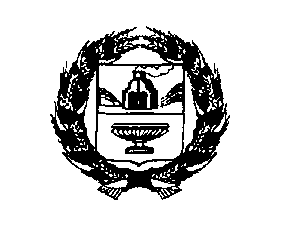 ПОСТАНОВЛЕНИЕ26.09.2023                                                                                                        № 100/1с. Усть-МосихаО назначении общественных обсужденийВ соответствии с Федеральным законом от 06.10.2003 N 131-ФЗ "Об общих принципах организации местного самоуправления в Российской Федерации",  Уставом муниципального образования Усть-Мосихинский сельсовет Ребрихинского района Алтайского края,ПОСТАНОВЛЯЮ:1. Назначить проведение общественного обсуждения проекта Программы профилактики рисков причинения вреда (ущерба) охраняемым законом ценностям в сфере муниципального контроля в сфере благоустройства на территории муниципального образования Усть-Мосихинский сельсовет Ребрихинского района Алтайского края с 01 октября 2023 года по 01 ноября 2023 года.  2.Создать общественную комиссию, ответственную за организацию и проведение общественного обсуждения,  в  следующем составе:Юдакова Ю.Н., глава сельсовета, председатель общественной комиссии;Егорова Т.В., заместитель главы Администрации сельсовета, заместитель  председателя общественной комиссии; Коновалова Е.И., специалист ВУС, секретарь  общественной комиссии;Корнеев А.М., и.о. председателя Совета ветеранов (по согласованию);Федькина Н.Н.,  председатель женсовета (по согласованию).3.Обязать общественную комиссию провести общественное обсуждение 01 ноября 2023 года в 15 час. 00 мин. по адресу: Алтайский край, Ребрихинский район, с. Усть-Мосиха, ул. Ленинская, д. 1, здание Администрации Клочковского сельсовета.4. Установить, что заявления, предложения и замечания, вопросы и рекомендации по рассматриваемому проекту подаются в общественную комиссию в письменной форме или форме электронного обращения по адресу: 658543, Алтайский край, Ребрихинский район, с. Усть-Мосиха, ул. Ленинская, д. 1 здание Администрации Усть-Мосихинского сельсовета, время работы: понедельник - пятница - с 09.00 до 17.00, обеденный перерыв с 13.00 до 14.00, факс 8(38582)28-7-33, электронный адрес: rebru-mosiha@yandex.ru, в срок до                 11 час. 00 мин. 01.11.2023.Ознакомиться с проектом Программы профилактики рисков причинения вреда (ущерба) охраняемым законом ценностям в сфере муниципального контроля в сфере благоустройства на территории муниципального образования Усть-Мосихинский сельсовет Ребрихинского района Алтайского края можно на  информационном стенде Администрации Усть-Мосихинского сельсовета и на официальном сайте Администрации Ребрихинского района в разделе «Усть-Мосихинский сельсовет» в рубрике «Деятельность» - «Контрольно-надзорная деятельность», а также на официальном сайте Администрации Усть-Мосихинского сельсовета Ребрихинского района Алтайского края в разделе «Деятельность» - «Контрольно-надзорная деятельность».5. Уполномоченным органом, ответственным за информационное обеспечение проведения общественного обсуждения, определить Администрацию Усть-Мосихинского сельсовета Ребрихинского района Алтайского края.Место нахождения уполномоченного органа: Алтайский край, Ребрихинский район, с. Усть-Мосиха, ул. Ленинская, д. 1, контактный телефон                  8(38582)28-7-33, электронный адрес: rebru-mosiha@yandex.ru. 6. Разместить настоящее постановление на официальном сайте Администрации Усть-Мосихинского сельсовета Ребрихинского района Алтайского края. 7.  Контроль  за  исполнением настоящего постановления оставляю за собой.Глава  сельсовета                                                                                   Ю.Н.ЮдаковАнтикоррупционная экспертиза муниципального правового акта проведена. Коррупциогенных  факторов  не  выявлено.Заместитель главы Администрации сельсовета                                            Т.В.Егорова